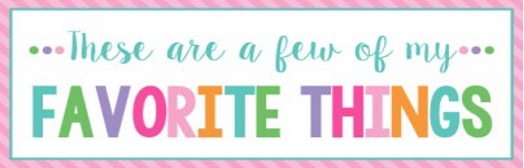 Name:Jenny SolomonT-Shirt Size:MBirthday:02-13Monogram:JSLFavorite Color:pinkFavorite Flower:potted plantsFavorite Scent:vanillaFavorite Candy:Reese’sFavorite Drink:Sour loaded teaFavorite Food:MexicanFavorite Snack:Trail mixFavorite Fruit:watermelonFavorite Restaurant:Buon CiboFavorite Fast Food:Zaxby’sFavorite Places to Shop:Favorite Places to Shop:AmazonAmazonFavorite Bath & Body Works Scent:Favorite Bath & Body Works Scent:Things I Collect:Things I Collect:Fun resin earringsFun resin earringsFavorite Author/Book Series for Personal Reading:Favorite Author/Book Series for Personal Reading:Lysa TerkeurstLysa TerkeurstWish List for Classroom:Wish List for Classroom:Kinetic sandKinetic sand